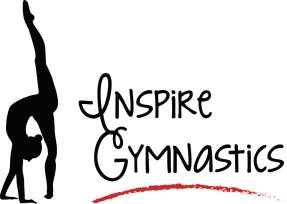 INSPIRE GYMNASTICS LLC LIABILITY WAIVER AND RELEASE FORM I ____________________________ (name of Participant or parent on behalf of Participant if less than 18 years old) hereby acknowledge the inherent dangers of participating, or of my child participating, in gymnastics, including risk of possible minor injuries, severe injuries, including but not limited to spinal cord or neck injuries, and even death.  I hereby release Inspire Gymnastics LLC, its owners, employees, agents, or volunteers (“Inspire”) for any and all liability for injury, including injury caused by Inspire’s negligence.   I understand that the cubby holes and space provided by Inspire for temporary storage of items while participating in activities at Inspire is not secure space, and hereby release Inspire for the loss or theft of any items left in that space, or other places on the premises, including the parking lot.   	 	 I understand that car accidents, thefts, injury, or slipping and falling are inherent risks in using parking lots, sidewalks, and walkways, especially in inclement weather, and hereby release Inspire from any damage or injury that may occur in or on Inspire’s parking lot, sidewalk, walkways, or other surrounding property, including damage or injury that may result from Inspire’s negligence.  	 	 	 	 	 I understand that touching Participants’ bodies for spotting and coaching is part of gymnastics, and hereby release Inspire from any claims of inappropriate touching.   	 	 	 	 	 I understand that travelling for team events may be necessary, and hereby release Inspire for any injury or property damage or theft that may occur during travel.  	 	 	 	 	 	 I agree that Inspire may render temporary first aid to the Participant in the event of injury or illness, and agree that Inspire may seek medical help or call an ambulance for injuries or illness that the Participant may sustain.  I understand that this Release is intended to be as broad and as inclusive as permitted by the laws of the state of Utah and agree that if any portion is held invalid, the remainder of the Release will continue in full legal force and effect.  I further agree that the venue for any legal proceedings shall be within Utah.   	 I agree that the Participant will not wear jewelry during any class, performance, or activity at or associated with Inspire. I agree that if asked to remove jewelry, the Participant or I will be responsible for the security of the item(s), and hereby release Inspire from any claim related to lost, stolen, or damaged property. 	 ***By signing below I acknowledge that I have read and fully understand the contents of this document, and agree to the same*** First and Last Name of Participant:________________________________  First and Last Name of Parent or Guardian (if Participant is less than 18 years old):_____________________________ Phone: _________________ Signature of Participant or Parent, if Participant is less than 18 years old: ________________________________ Date: __________________ 